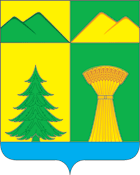 О назначении педагогов образовательных учреждений  муниципального района «Улётовский район» Забайкальского края руководителями районных методических объединений на  2022-2023 учебный год             Руководствуясь Положением о районном методическом объединении педагогических работников образовательных организаций муниципального района «Улётовский район» Забайкальского края, утвёржденным постановлением администрации муниципального района «Улётовский район» Забайкальского края от 24.02.2021 №98/н:1.  Назначить руководителями районных методических объединений (далее - РМО) на 2022-2023 учебный год следующих педагогов: - РМО учителей русского языка и литературы – Фомину Татьяну Николаевну, учителя русского языка и литературы муниципального бюджетного общеобразовательного учреждения  Улётовская средняя общеобразовательная школа муниципального района «Улётовский район» Забайкальского края.- РМО учителей математики – Богодухову Марину Анатольевну, учителя математики муниципального общеобразовательного учреждения Татауровская основная общеобразовательная школа муниципального района «Улётовский район» Забайкальского края.  - РМО учителей химии и биологии – Богодухову Галину Николаевну, учителя химии и биологии муниципального бюджетного общеобразовательного учреждения «Николаевская средняя общеобразовательная школа» муниципального района «Улётовский район» Забайкальского края.- РМО учителей физики – Алферову Наталью Александровну, учителя математики и физики муниципального общеобразовательного учреждения Хадактинская основная общеобразовательная школа муниципального района «Улётовский район» Забайкальского края.- РМО учителей истории и обществознания – Нескоромных Светлану Сергеевну, учителя истории и обществознания муниципального бюджетного общеобразовательного учреждения «Тангинская средняя общеобразовательная школа» муниципального района «Улётовский район» Забайкальского края.-  РМО  учителей физической культуры – Зезина Александра Вячеславовича, учителя физической культуры муниципального бюджетного общеобразовательного учреждения  Улётовская средняя общеобразовательная школа муниципального района «Улётовский район» Забайкальского края.- РМО учителей начальных классов – Дружинину Марину Сергеевну, учителя начальных классов муниципального бюджетного общеобразовательного учреждения  Улётовская средняя общеобразовательная школа муниципального района «Улётовский район» Забайкальского края.- РМО учителей ОБЖ – Гришина Ивана Ивановича, учителя ОБЖ муниципального бюджетного общеобразовательного учреждения  Улётовская средняя общеобразовательная школа муниципального района «Улётовский район» Забайкальского края.- РМО учителей английского языка – Пироговскую Галину Павловну, учителя английского языка муниципального общеобразовательного учреждения Татауровская основная общеобразовательная школа муниципального района «Улётовский район» Забайкальского края.- РМО учителей технологии – Скударнову Елену Евгеньевну, учителя технологии муниципального общеобразовательного учреждения Татауровская основная общеобразовательная школа муниципального района «Улётовский район» Забайкальского края.- РМО учителей географии – Котельникову Наталью Владимировну, учителя географии муниципального общеобразовательного учреждения Дровянинская средняя общеобразовательная школа  муниципального района «Улётовский район» Забайкальского края.- РМО воспитателей – Голунову Татьяну Викторовну, заведующую муниципальным дошкольном  образовательным  учреждением  детский сад № 4 «Малышок» с. Улеты муниципального района «Улётовский район» Забайкальского края.           2. Руководителям образовательных учреждений муниципального района «Улётовский район» Забайкальского края предусмотреть оплату руководителям РМО за организацию методической работы в размере до 15% из стимулирующего фонда заработной платы образовательной организации в рамках оплаты труда.3. Признать утратившим силу распоряжение администрации муниципального района «Улётовский район» Забайкальского края от 17.12.2021 № 419 «О назначении педагогов образовательных учреждений  муниципального района «Улётовский район» Забайкальского края руководителями районных методических объединений на  2021-2022 учебный год». 4. Действие настоящего распоряжения распространяется на правоотношения, возникшие с 1 ноября 2022 года.5.   Настоящее распоряжение официально опубликовать (обнародовать) на официальном сайте муниципального района «Улётовский район» в информационно-телекоммуникационной сети «Интернет» в разделе «Деятельность» - «Образование» - «Методическая работа» - https://uletov.75.ru/.       6. Контроль  за исполнением настоящего распоряжения возложить на заместителя главы муниципального района «Улётовский район» (С.В. Саранина).И. о. главы  муниципального района «Улетовский район»                                                                    В.А.  Горковенко  АДМИНИСТРАЦИЯ МУНИЦИПАЛЬНОГО РАЙОНА«УЛЁТОВСКИЙ РАЙОН»ЗАБАЙКАЛЬСКОГО КРАЯРАСПОРЯЖЕНИЕАДМИНИСТРАЦИЯ МУНИЦИПАЛЬНОГО РАЙОНА«УЛЁТОВСКИЙ РАЙОН»ЗАБАЙКАЛЬСКОГО КРАЯРАСПОРЯЖЕНИЕАДМИНИСТРАЦИЯ МУНИЦИПАЛЬНОГО РАЙОНА«УЛЁТОВСКИЙ РАЙОН»ЗАБАЙКАЛЬСКОГО КРАЯРАСПОРЯЖЕНИЕАДМИНИСТРАЦИЯ МУНИЦИПАЛЬНОГО РАЙОНА«УЛЁТОВСКИЙ РАЙОН»ЗАБАЙКАЛЬСКОГО КРАЯРАСПОРЯЖЕНИЕАДМИНИСТРАЦИЯ МУНИЦИПАЛЬНОГО РАЙОНА«УЛЁТОВСКИЙ РАЙОН»ЗАБАЙКАЛЬСКОГО КРАЯРАСПОРЯЖЕНИЕ«13»  декабря  2022  года«13»  декабря  2022  года№ 423№ 423с. Улёты